МБОУ ШКОЛА № 32 г.о. Самара                Пульс Школы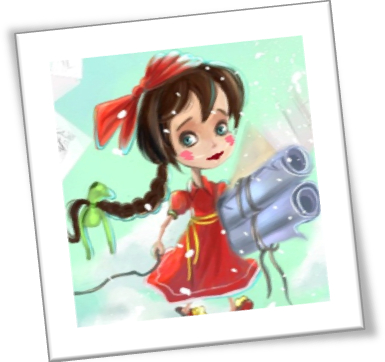               Ежемесячное издание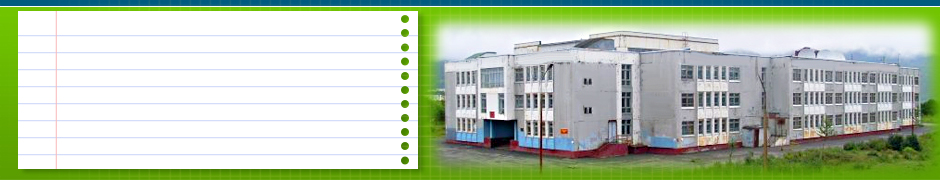    № 5   Специальный выпуск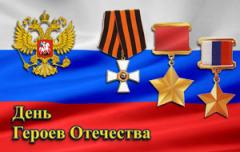 День Героев Отечества в России — это памятная дата, которая отмечается в нашей стране ежегодно 9 декабря. Она установлена            Федеральным законом Российской Федерации № 22-ФЗ от 28 февраля 2007 года. Надо сказать, что свою историю данный праздник ведет еще с 18 века. Эта декабрьская дата приурочена к выдающемуся событию эпохи правления императрицы Екатерины II — в 1769 году она учредила орден Святого Георгия Победоносца. В те годы этим орденом награждались воины, проявившие в бою доблесть, отвагу и смелость. Орден Святого Георгия имел 4 степени отличия, из которых первая была наивысшей. Известно, что кавалерами всех четырех степеней стали 4 человека, среди которых великие русские полководцы М.И. Кутузов и М.Б. Барклай-де-Толли. Екатерина II удостоила и себя этой награды в честь учреждения ордена. До 1917 года в день памяти Святого Георгия (26 ноября по старому стилю) в России отмечался праздник георгиевских кавалеров. После Октябрьской революции 1917 года праздник, как и орден, были упразднены. Статус высшей военной награды был возвращен ордену в 2000 году в соответствии с Указом Президента. В 2007 году российские парламентарии выдвинули идею о возрождении данного праздника (который затем и был установлен). Авторы законопроекта пояснили, что возрождение традиции празднования Дня героев — это не только дань памяти героическим предкам, но и чествование ныне живущих Героев Советского Союза, Героев Российской Федерации, кавалеров ордена Святого Георгия и ордена Славы. А также они выразили надежду, что новая памятная дата будет способствовать «формированию в обществе идеалов самоотверженного и бескорыстного служения Отечеству». И сегодня в День Героев Отечества — 9 декабря — в России чествуют Героев Советского Союза, Героев Российской Федерации и кавалеров ордена Святого Георгия и ордена Славы. В честь этой даты в Москве, в Георгиевском зале Кремля, проходит торжественный приём с участием Героев Отечества, на который также приглашаются члены правительства РФ, члены Совета Федерации и Госдумы, региональные власти, а также представители конфессий, общественных объединений, деятели культуры, науки и искусства. А в российских городах к этому дню приурочено проведение праздничных концертов, встречи с ветеранами и другие торжественные мероприятия.«Афганистан болит в душе моей…» Такой  строчкой из песни назван классный час в 6 классе, посвященный воинам, служившим в Афганистане. Они узнали о том, что за 10 лет Афганистан прошли более 5,5 тыс.Самарцев.  Выполняя интернациональный долг,   погибли наши земляки: Анатолий Усов, Анатолий Яблонских, Алексей Артемов. Думается, что этот классный час надолго останется в памяти наших учеников.                         Алёна Гольцова2 февраля весь мир отмечает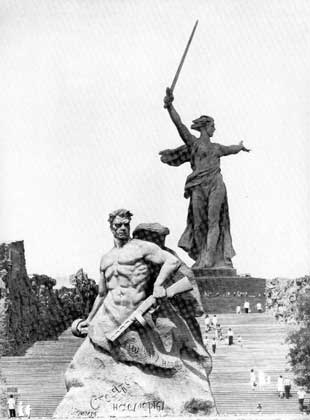 Победу советских войск под СталинградомЧем дальше в историю уходят события Великой Отечественной войны, тем величественнее становится победа советских войск под Сталинградом. Каждый раз, отмечая памятные военные даты, мы высказываем безмерную благодарность ветеранам, заплатившим такую высокую цену за нашу мирную жизнь. Они победили, потому что сплотились во имя великой цели, в которую верили и к которой твердо шли все военные годы". Боевые действия под Сталинградом длились почти семь месяцев, с 17 июля 1942 года по 2 февраля 1943 года, и проходили на огромной территории площадью около 100 тыс.кв.км. На Сталинградском направлении действовали 14 фашистских дивизий, им противостояли 12 советских. В сталинградском котле было уничтожено около 3,5 тыс. фашистских танков и штурмовых орудий, свыше 10 тыс. артиллерийских стволов и минометов, до 3 тыс. боевых и транспортных самолетов. На стороне противника убитыми, ранеными, пленными и пропавшими без вести числятся около 1,5 млн. человек. Советские войска потеряли 480 тыс. человек, более 500 тыс. солдат и офицеров получили ранения. Битва сыграла решающую роль в судьбе не только советского народа, но и миллионов людей других европейских государств, повлияла на дальнейший ход мировой истории.«Если тебе угрожает опасность»Соблюдая правила безопасности, ты сможешь принять самое правильное решение в сложной ситуации и избежать встречи с преступником.Для этого нужно навсегда усвоить «Правило четырех «не»»:Не разговаривай с незнакомцами и не впускай их в дом.Не заходи с ними в лифт и подъезд.Не садись в машину к незнакомцам.Не задерживайся на улице после школы, особенно с наступлением темноты.В каких ситуациях всегда отвечать «нет!»:- Если в отсутствие родителей пришел незнакомый человек, впускать его в квартиру или идти с ним куда-то.- Если новый знакомый угощает чем-то.- Если незнакомец предлагает тебе посмотреть что-то или помочь донести сумку, обещая заплатить.- Если тебе предложили сниматься в кино или участвовать в конкурсе красоты, не соглашайся сразу, а спроси, когда и куда можно подойти вместе с родителями.Правила поведения на улице: - Если приходится идти вечером в одиночку, шагай быстро и уверенно и не показывай страха; можно подойти к женщине, которая вызывает доверие, или к пожилой паре и идти рядом с ними.- В автобусе, трамвае, метро, электричке садись ближе к водителю или машинисту и выходи из вагона в последний момент, не показывая заранее, что следующая остановка твоя.- Не голосуй на дороге и не отвечай на предложении подвезти или просьбу показать, как проехать куда-то. Ни в коем случае не садись в машину, чтобы показать дорогу.- Не ходи в отдаленные и безлюдные места.- Иди по улице в темное время в группе, вышедшей из автобуса, метро, электрички.- Переходи по подземному переходу в группе.- Увидев впереди группу людей или пьяного, лучше перейди на другую сторону улицы или измени маршрут.- Идя вдоль дороги, выбирай маршрут так, чтобы идти навстречу транспорту.- Если автомобиль начинает медленно двигаться рядом, перейди на другую сторону.- Всегда предупреждай родственников о том, куда идешь, и проси их встретить тебя в вечернее время.Тяжесть жизни…Многие переживали такое.	Я падаю… от тяжести всей жизни. Ну почему всё на меня? Любовь, потери, ссоры, крики, печально хорошие воспоминания, драки и тяжкий выбор. Я согласна, это тяжело и трудно, но пережить должен каждый. Это хочется всё бросить. Закончив жизнь самоубийством. Но это просто такой момент жизни. Проверки на прочность. Так скажем черная полоса. Её надо пережить, ведь наступит когда-нибудь белая, счастливая полоса.                                                     Любовь.Я с вам согласна, что любовь, это просто восхитительное чувство. Оно может принести не только радость, но и сильную боль. Когда ты рядом с любимым человеком, тебе хорошо, не смотря на всё происходящее, но если этот человек не ведет себя правильно, то есть грубит, унижает и т.д. То это огорчает, а иногда и может вести в депрессию.  Так же если пара расстаётся. Обоим плохо или наоборот одному из них.  Некоторых это может сподвигнуть на любые поступки.          А особенную боль приносят воспоминания, о прошлом.                                                  Воспоминания                                 Каждым имел хорошие воспоминание. Как вам было весело или просто хорошо. Но через некоторое время они же могут «съедать» вас изнутри. Если поссорился с другом, то многие вещи напоминают о том, чем вы занимались. Особенную боль приносят воспоминания о любимом человеке. Музыка, которую вы слушали вместе, места, в которых вы были, движения и разговоры. Всё остаётся в памяти. В эти моменты ты хочешь стереть, что бы было легче. И слова «Память лечит» это не правда …                                                   Ссоры, крикиВсе ссорятся, ругаются. Это конечно разочаровывает. Каждый хочет доказать свою правоту, хоть и не прав. От этого они злиться, кричат и повышают голос. Из-за этого люди часто расходятся, расстаются. На это смотреть нельзя. Трудно и больно слышать все, что они говорят. Иногда люди сорятся из-за пустяка. От этого особенно грустно и печально.Курунова Валерия, 8 класс